De kosten van therapie-ontrouw lopen in de miljarden. Daarnaast heeft het een grote impact op het ziektebeloop zelf en leidt dit tot kostbare ziekenhuisopnames en extra behandelingen. Als zorgverlener heeft u in de begeleiding van uw patient op dit vlak een belangrijke taak. Daarbij  is het van belang dat alle betrokken zorgverleners het beleid hierop met elkaar hebben afgestemd. Deze interactieve nascholing biedt u hiervoor praktische handvatten.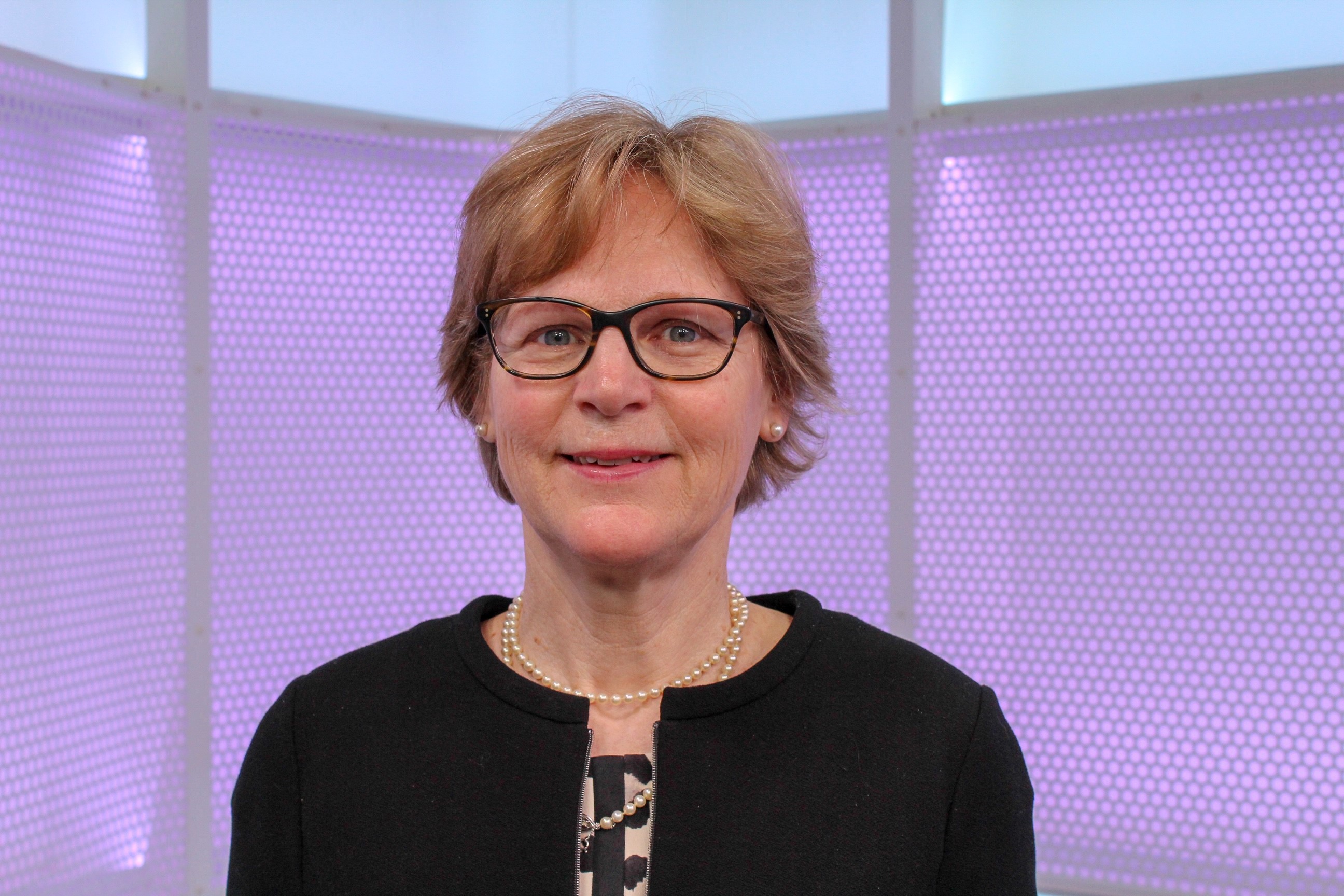 